ميادين البحث العلميبيولوجيا/ جيولوجيا /Biology – Geology /بيولوجيا التغذية والصحة /البيوتكنولوجيا /العلاج بالزيوت الطيارة/  AROMATHERAPYأنشطة التدريسأنشطة تنظيم المؤتمرات الدولية للإعجاز في القرآن والسنة:رئيس مؤتمر تطوان : بتطوان (1994 / ، 2005 / 2016 / 2017 / و 2018 ببرشلونة: أبريل 2019 .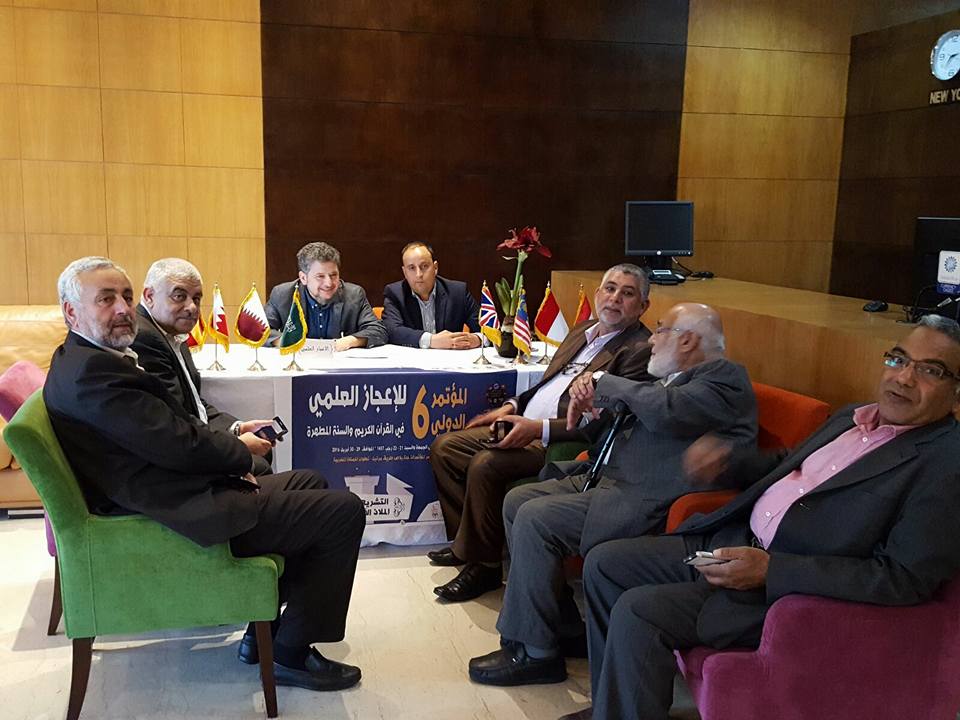 المؤلفات /كتاب" Livre : الاعجاز في القرآن والسنة مع تحليل نظريات التطور" باللغة العربية2013.2001كتاب" Livre : الاعجاز في القرآن والسنة مع تحليل نظريات التطور" باللغة العربية, مطويات : « الاعجاز في القرآن والسنة بالعربية والفرنسية والاسبانية.كتاب: تحليل نظريات التطور
كراسة علمية للتدريس بالمعاهد والمؤسسات التعليمية (خطوة من أجل إزالة أكاذيب وجرائم الداروينية من مناهجنا التعليمية) الكتاب من       125    صفحةكتاب: الإعجاز العلمي في القرآن والسنة(كراسة علمية للتدريس بالمعاهد والمؤسسات التعليمية) الكتاب من       407    صفحةكتاب: الإعجاز العلمي في القرآن والسنة (كراسة علمية للتدريس بالمعاهد والمؤسسات التعليمية عبر لوحات وصور مبسطة لمحاور الإعجاز العلمي في القرآن والسنة) الكتاب من        128   صفحةكتاب: الإعجاز العلمي في القرآن والسنة، علوم الجيولوجيا وعلوم البحار (كراسة علمية للتدريس بالمعاهد والمؤسسات التعليمية) الكتاب من       100    صفحة(كراسة علمية للتدريس بالمعاهد والمؤسسات التعليمية)الكتاب من     213      صفحةكتاب: أربعون قاعدة في الاقتصاد
لبناء الأمة وإصلاح البلاد (كراسة علمية للتدريس بالمعاهد والمؤسسات التعليمية في مادة أخلاقيات الاقتصاد الإسلامي)للمؤلف: الأستاذ الدكتور/سامر مظهر قنطقجي، مراجعة وتقديم الدكتور/ محمد بورباب (رئيس هيئة الإعجاز العلمي لشمال المغرب)الكتاب من     92      صفحةكتاب: الإعجاز العلمي في القرآن والسنة، علوم الحياة (البيولوجيا)مدير نشر مجلة إعجاز الدولية للبحث والتأمل العلميمن أهم البحوث العلمية:BOURBAB. M., IDAOMAR M., The effects of residual blood of carcasses on Poultry technological quality. The Food and Nutrition Sciences (FNS). Vol. 3 No. 10, PP.1382-1386, October, 2012.BOURBAB. M., 2018, Consequences of Chromosomal Abnormalities&   Heredity Processes on Human Behavior, International Eajaz Northern Morocco Journal Academic Publishing (I.E.N.M.J.A.P), page 1, 3rd Edition February 2018BOURBAB. M., 2018, Global Islamic Economics Magazine (GIEM)://giem.kantakji.com/files/issue/Vol_76.pdf, page 24, 76 Edition september 2018BOURBAB. M., 2019, READING THE ELECTRICAL ACTIVITY OF THE BRAIN (EEG) IN THE DEFINITION OF DEATH AND SLEEP AND MEASURING BRAIN ACTIVITIES AND PHYSIOLOGICAL ACTIVITY, International Eajaz Northern Morocco Journal Academic Publishing (I.E.N.M.J.A.P), page 1, 4rd Edition February 2019من الشواهد الدولية المرموقة:Dear Dr. BOURBAB MOHAMED,Please accept warm greetings from Food and Nutrition Sciences (FNS, ISSN Print: 2157-944X ISSN Online: 2157-9458), where you published the research paper The effects of residual blood of carcasses on Poultry technological quality. Thanks very much for the support to our journal.Your paper published in our journal has enjoyed great popularity after publication, here is the latest downloads/views information: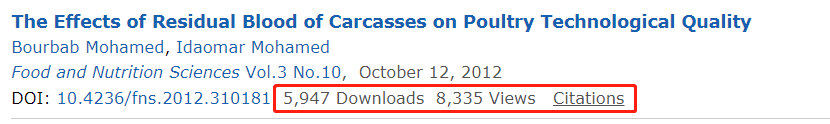 Your previous publication is popular to the readers all over the world. المؤسسات العلمية والاجتماعية رئيس هيئة الإعجاز في القرآن والسنة لشمال المغرب رئيس جمعية العمل الاجتماعي والثقافي فرع تطوان عضو  ورئيس لجنة تنظيم مؤتمرات الإعجاز العلمي الدولية بتطوانمدير تحرير مجلة إعجاز للبحث والتأمل العلميالموقع الرسمي:                                                                    https://bourbab.com/المواقع على الفيس بوكhttps://www.facebook.com/الإعجاز-الغيبي-التاريخي-في-القرآن-الكريم-والسنة-النبوية-244089059339679/?hc_ref=ARRd7HuYNgkr58bFcqnYIK5lN5oiIdizaA_c1N35Tv5q1namU-udPRey6pSPuK1s-kU&fref=nf https://www.facebook.com/العلم-وأصل-الإنسان-815136791900137/?ref=bookmarkshttps://www.facebook.com/الإعجاز-التشريعي-في-القرآن-و-السنة-811204992297734/https://www.facebook.com/الإعجاز-الاقتصادي-في-القرآن-و-السنة-1598866007022889/ https://www.facebook.com/الإعجاز-الاقتصادي-في-القرآن-و-السنة-1598866007022889/https://www.facebook.com/eajaze https://www.facebook.com/Iijaz.kitab.sounnah/https://www.facebook.com/%D9%86%D8%B8%D8%B1%D8%A7%D8%AA-%D8%A5%D8%B9%D8%AC%D8%A7%D8%B2%D9%8A%D8%A9-%D9%81%D9%8A-%D8%AA%D9%81%D8%B3%D9%8A%D8%B1-%D8%A7%D9%84%D8%A2%D9%8A-%D8%A7%D9%84%D9%82%D8%B1%D8%A2%D9%86%D9%8A%D8%A9-115468796531158https://www.facebook.com/%D8%A7%D9%84%D8%A5%D8%B9%D8%AC%D8%A7%D8%B2-%D9%81%D9%8A-%D8%B9%D9%84%D9%85-%D8%A7%D9%84%D8%A7%D8%AC%D8%AA%D9%85%D8%A7%D8%B9-%D9%81%D9%8A-%D8%A7%D9%84%D9%82%D8%B1%D8%A2%D9%86-%D9%88%D8%A7%D9%84%D8%B3%D9%86%D8%A9-112338510628750علم الاجتماعhttps://www.facebook.com/%D8%AA%D8%B9%D9%84%D9%85-%D8%A7%D9%84%D8%A5%D8%B9%D8%AC%D8%A7%D8%B2-%D9%81%D9%8A-%D8%A7%D9%84%D8%B3%D9%86%D8%A9-%D8%A7%D9%84%D9%86%D8%A8%D9%88%D9%8A%D8%A9-%D8%A7%D9%84%D9%85%D8%B7%D9%87%D8%B1%D8%A9-862779720582034الاعجاز في السنة المطهرةhttp://revues.imist.ma/?journal=ienmjap مجلة إعجاز للبحث والتأمل العلميمع تحيات:الدكتور محمد بورباب/ غفر الله لهMohamed  BOURBABCARTIER TABOLA, TETOUAN / MOROCCO  ++212 6 6 1299645     bourbab.m@gmail.com     Cv  BOURBAB MOHAMED -السيرة الذاتية Cv  BOURBAB MOHAMED -السيرة الذاتية Cv  BOURBAB MOHAMED -السيرة الذاتية الديبلوماتالديبلوماتالديبلوماتالديبلوماتالدبلوماتDIPLOMASpecialtyمؤسسة التكوينTraining institutionمؤسسة التكوينTraining institutionالبكالورياBaccalauréatالعلوم التجريبيةExperimental sciencesوزارة التربية الوطنيةMinistry of National Educationوزارة التربية الوطنيةMinistry of National Educationدبلوم علوم الحياة والأرضDiplôme en Sciences Naturellesبيولوجيا/ جيولوجيا Biology – Geologyالمدرسة العليا للأساتذةمدة التكوين: 4 سنواتHigher Normal School, Rabatالمدرسة العليا للأساتذةمدة التكوين: 4 سنواتHigher Normal School, Rabatالدراسات المعمقة D.E.S.Aالبيولوجياالبيوتكنولوجياكلية العلوم بجامعة عبد المالك Abdelmalek Saadi F.S.T Universityكلية العلوم بجامعة عبد المالك Abdelmalek Saadi F.S.T Universityدبلوم الدراسات العليا D.E.S.A.Sالعلاج بالزيوت الطيارة AROMATHERAPYكلية العلوم بجامعة عبد المالك السعدي Abdelmalek Saadi F.S.T Universityكلية العلوم بجامعة عبد المالك السعدي Abdelmalek Saadi F.S.T UniversityDoctorat d’Etat/ Ph.Dدكتورة الدولةبيولوجيا التغذية والصحة Biologyمركز دراسات الدكتوراه، العلوم والتكنولوجيا، تكوين الدكتوراه، البيولوجيا، الكيمياء والجيولوجياكلية العلوم بجامعة عبد المالك  Abdelmalek Saadi F.S.T Universityمركز دراسات الدكتوراه، العلوم والتكنولوجيا، تكوين الدكتوراه، البيولوجيا، الكيمياء والجيولوجياكلية العلوم بجامعة عبد المالك  Abdelmalek Saadi F.S.T UniversityالتخصصSPECIALITEطبيعة التخصصSUJETجهة التكوينINSTITUTION DE FORMATIONأستاذ زائر  مادة: علم الإحياء المرتبط بالمهن القضائيةBIOCRIMONOLOGIE:GUEST PROFESSORIDENTIFICATION JURIDIQUEABDELMALEK SAADI F.S.T UNIVERSITYFood Biotechnology بيوتكنولوجيا التغذية QUALITY OF FOOD (MEAT)• MICROBIOLOGICAL• TECHNOLOGY• ORGANOLEPTICABDELMALEK SAADI F.S.T UNIVERSITYعلوم الاعجاز في القرآن والسنةSCIENTIFIC MIRACLES OF THE QURAN AND SUNNAHمتعدد التخصصاتPOLYDISCIPLINARYهيئة الاعجاز في القرآن والسنةASSOCIATION CORPS EAJAZ NORD DU MAROCBIOCRIMONOLOGIEأستاذ علم الإحياء المرتبط بالمهن القضائية بكلية العلوم القانونية والاقتصادية والاجتماعية سابقا بكلية القانون بتطوان والآن بكلية القانون بطنجةEnseignant retraité/ Actuellement : professeur invité à la faculté poly disciplinaire de Tétouan, université : Abdelmalek SaadiNiveau : Master(Droit)BIOCRIMONOLOGIEأستاذ علم الإحياء المرتبط بالمهن القضائية بكلية العلوم القانونية و الاقتصادية و الاجتماعيةسابقا بكلية القانون بتطوان والآن  بكلية القانون بطنجة